Областное государственное бюджетное профессиональное образовательное учреждение «Ивановский колледж сферы услуг»СОЗДАНИЕ БАЗОВОЙ КАФЕДРЫ ОБЩЕСТВЕННОГО ПИТАНИЯ  НА ПРОИЗВОДСТВЕ 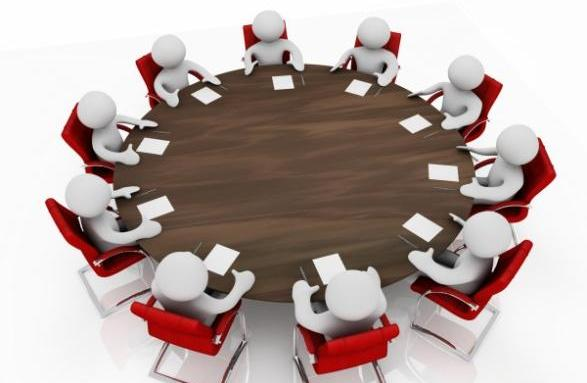 КАФЕДРА ОБЩЕСТВЕННОГО ПИТАНИЯоснована в 2017 году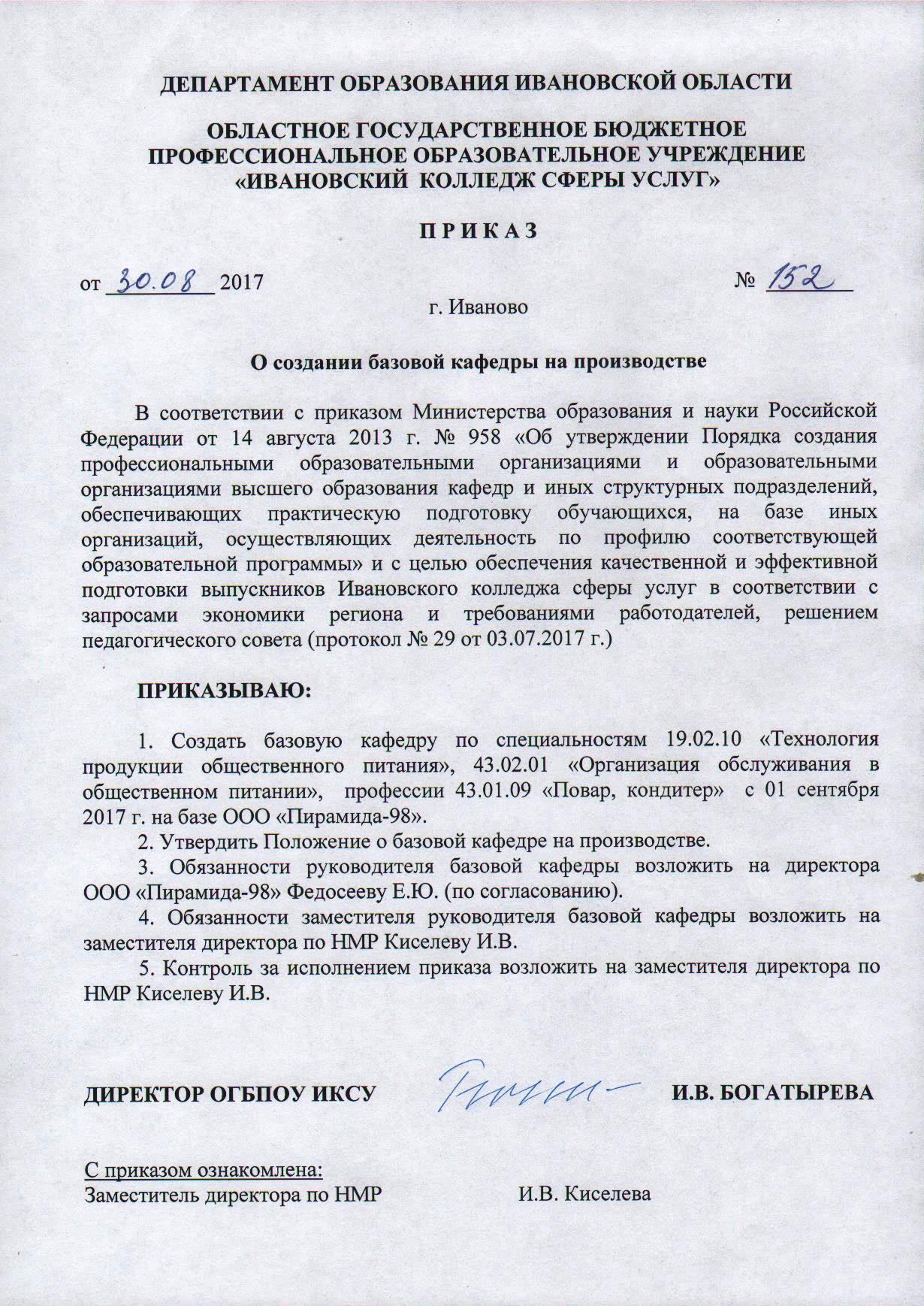 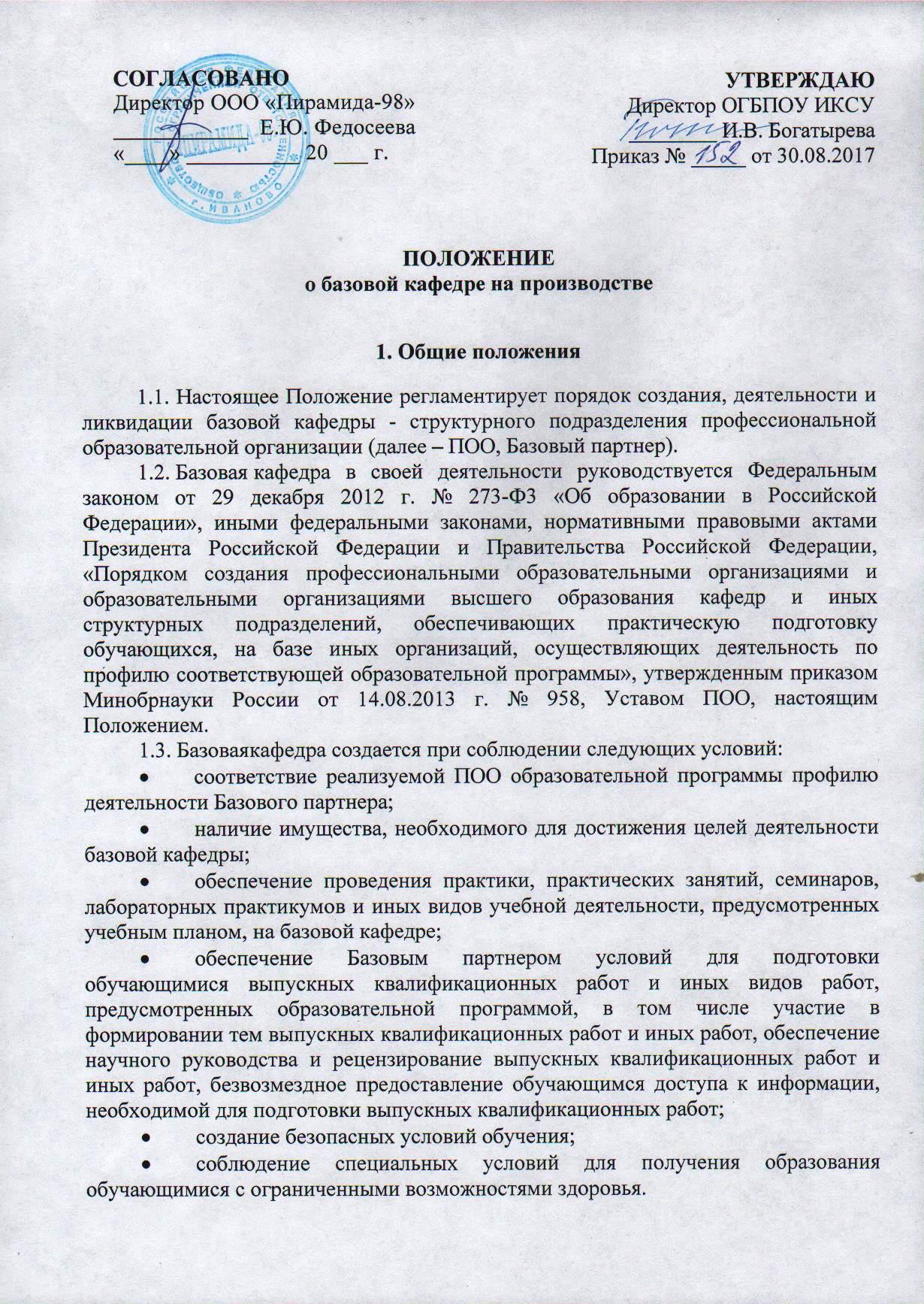 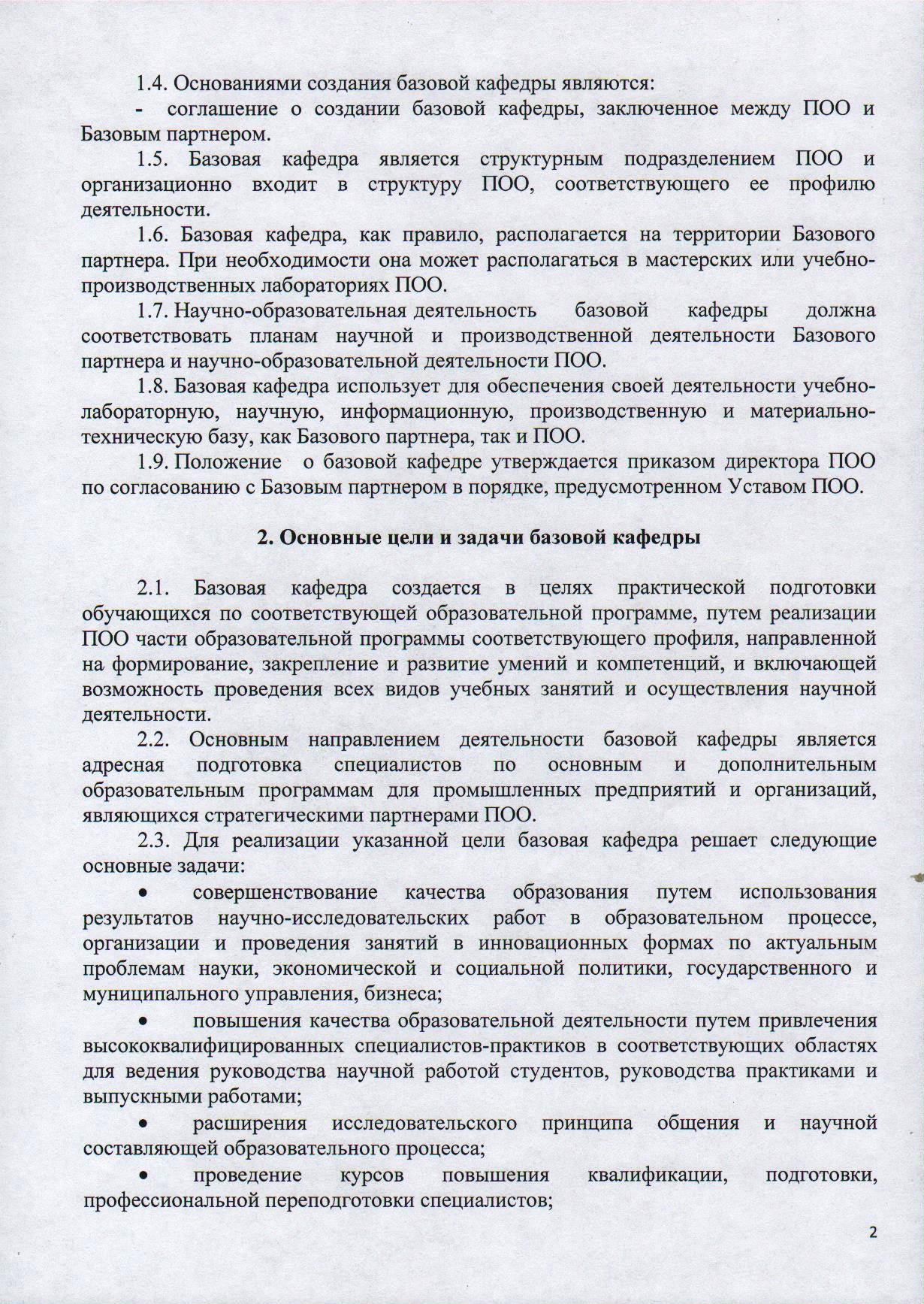 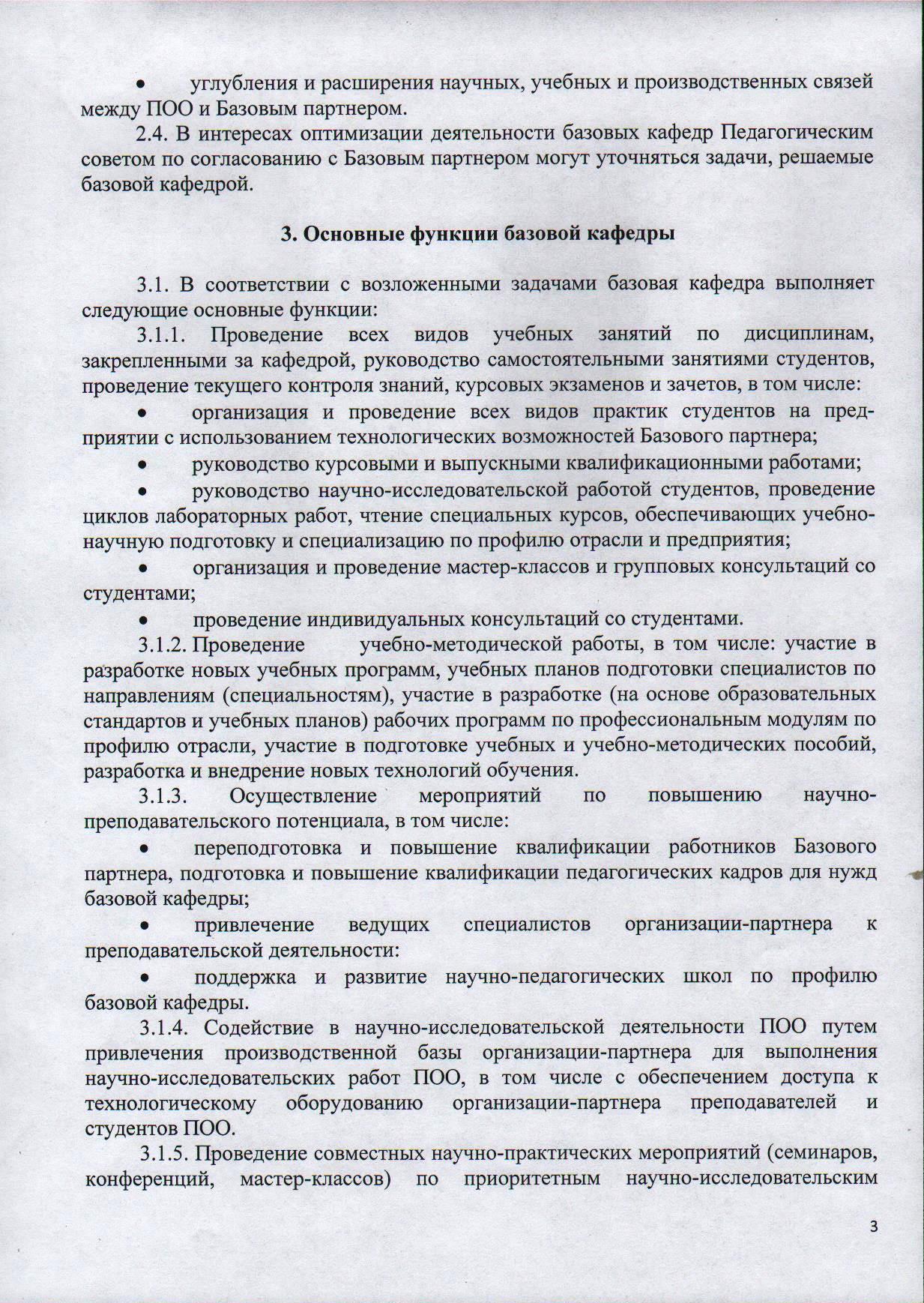 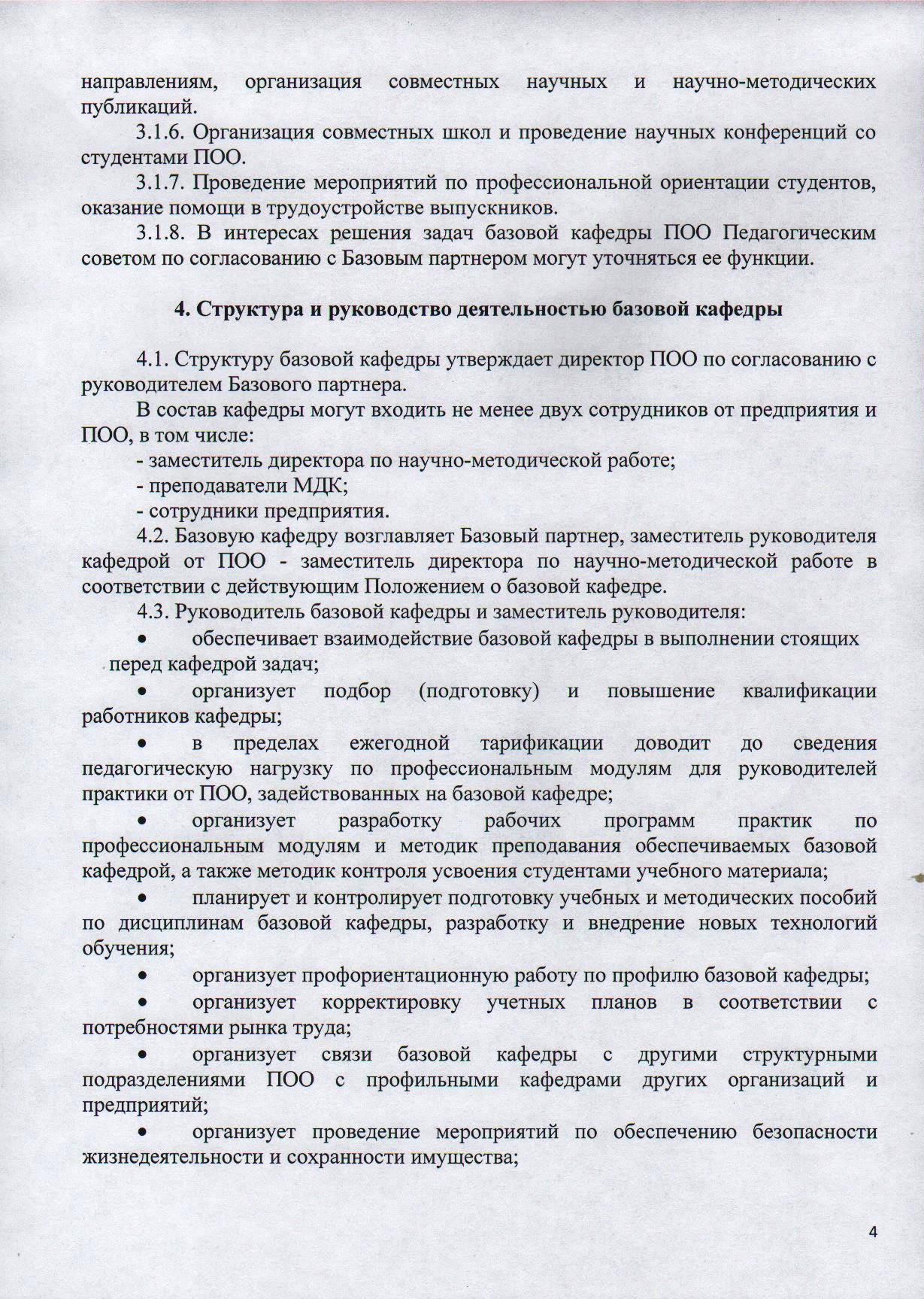 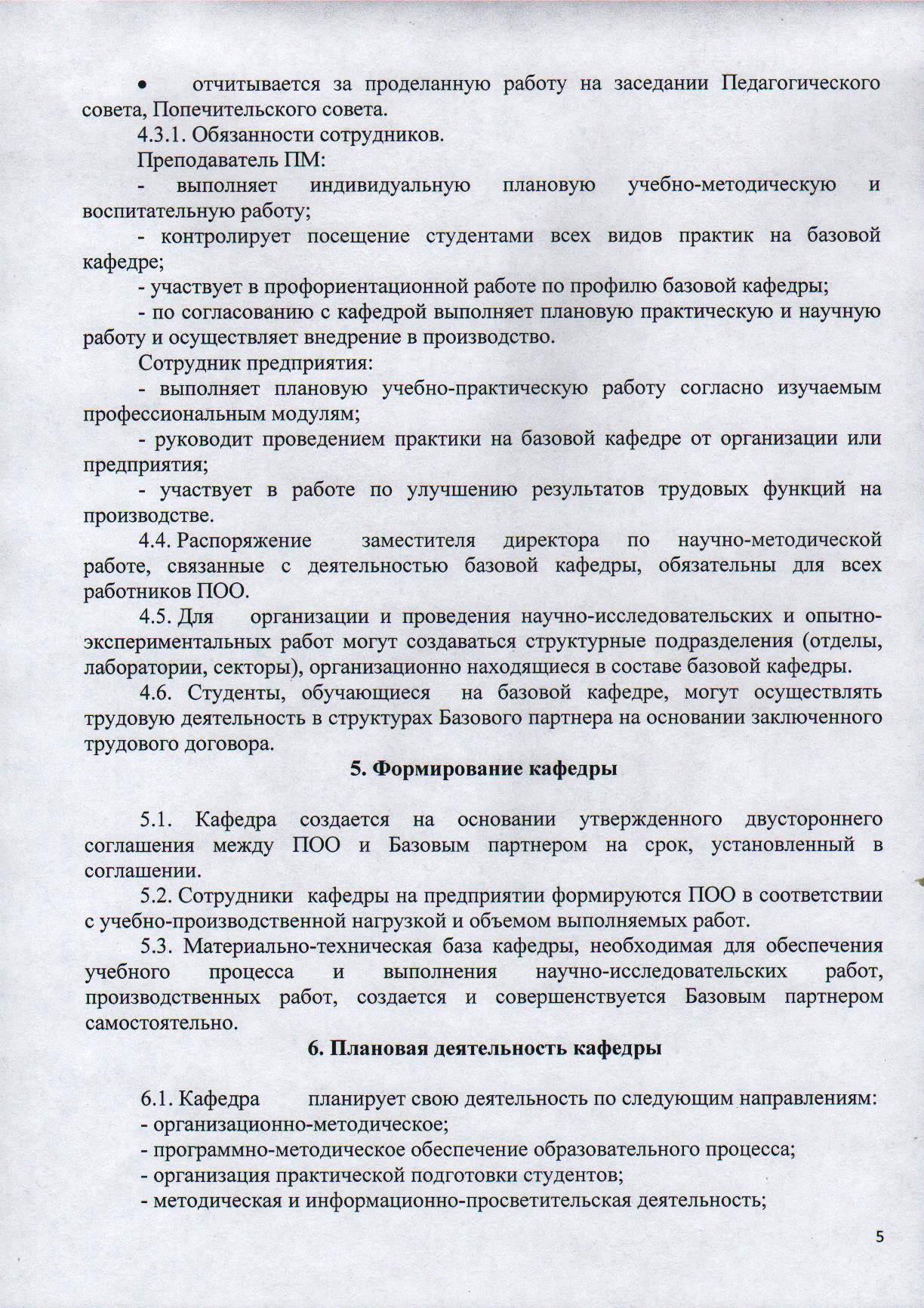 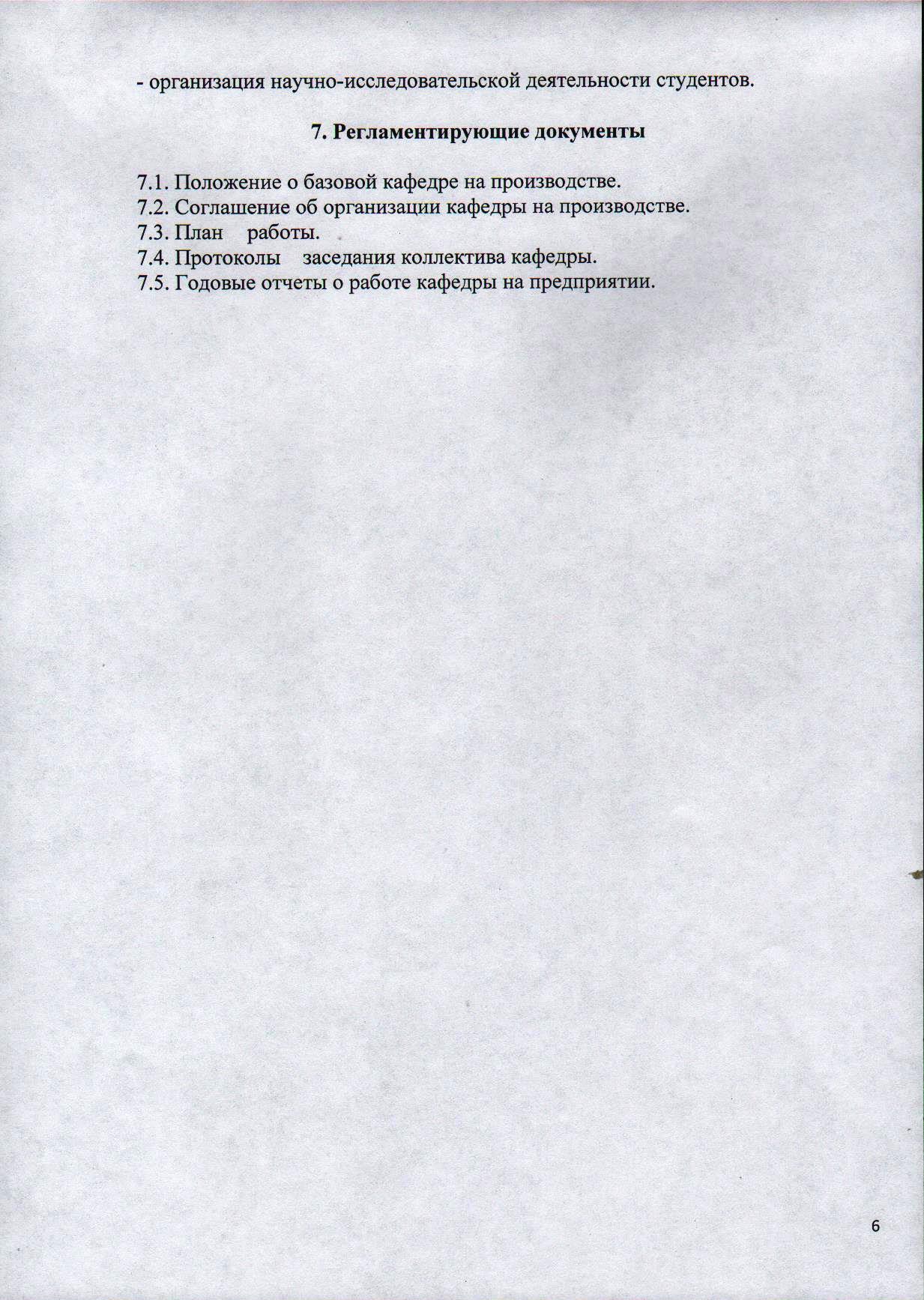 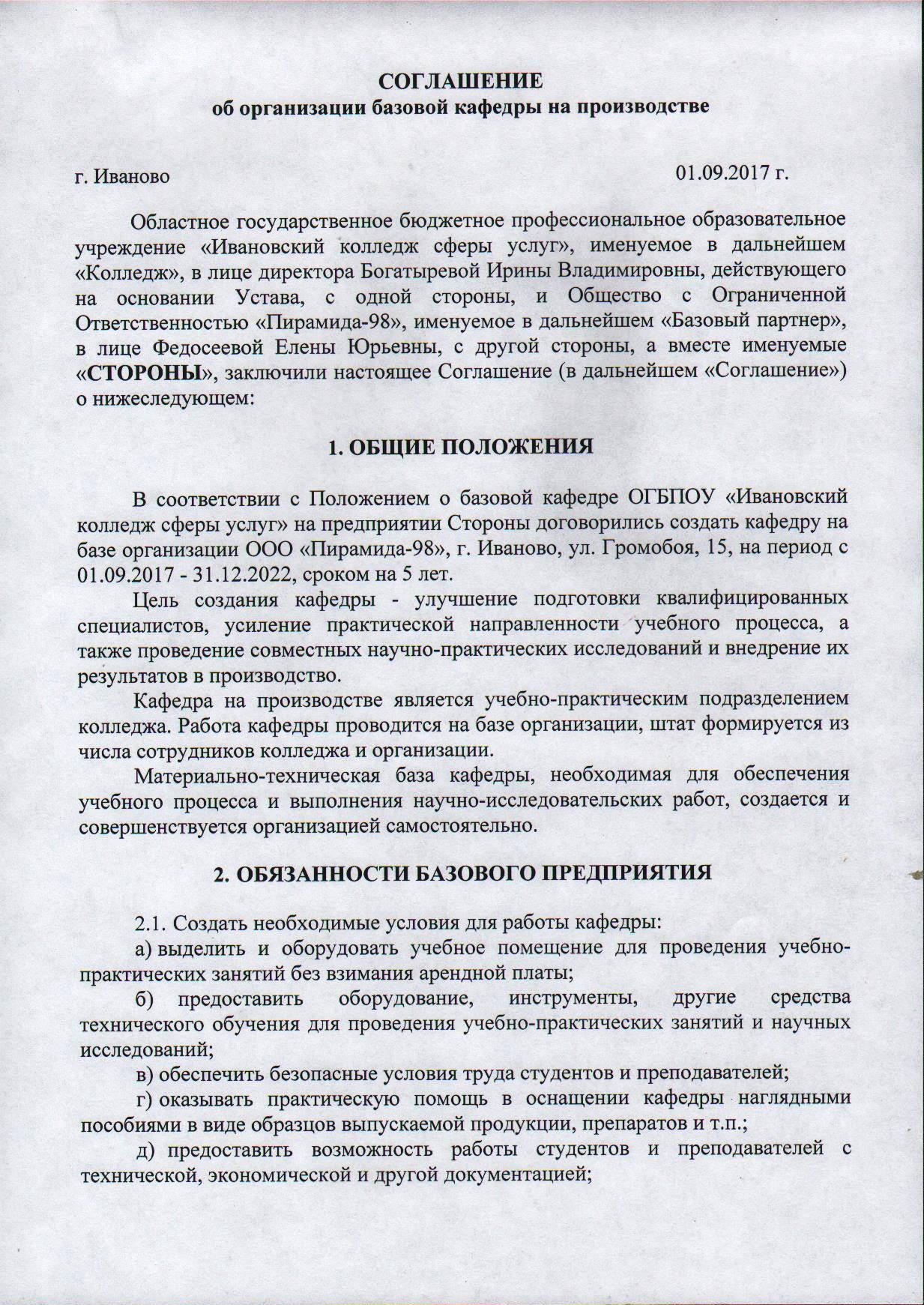 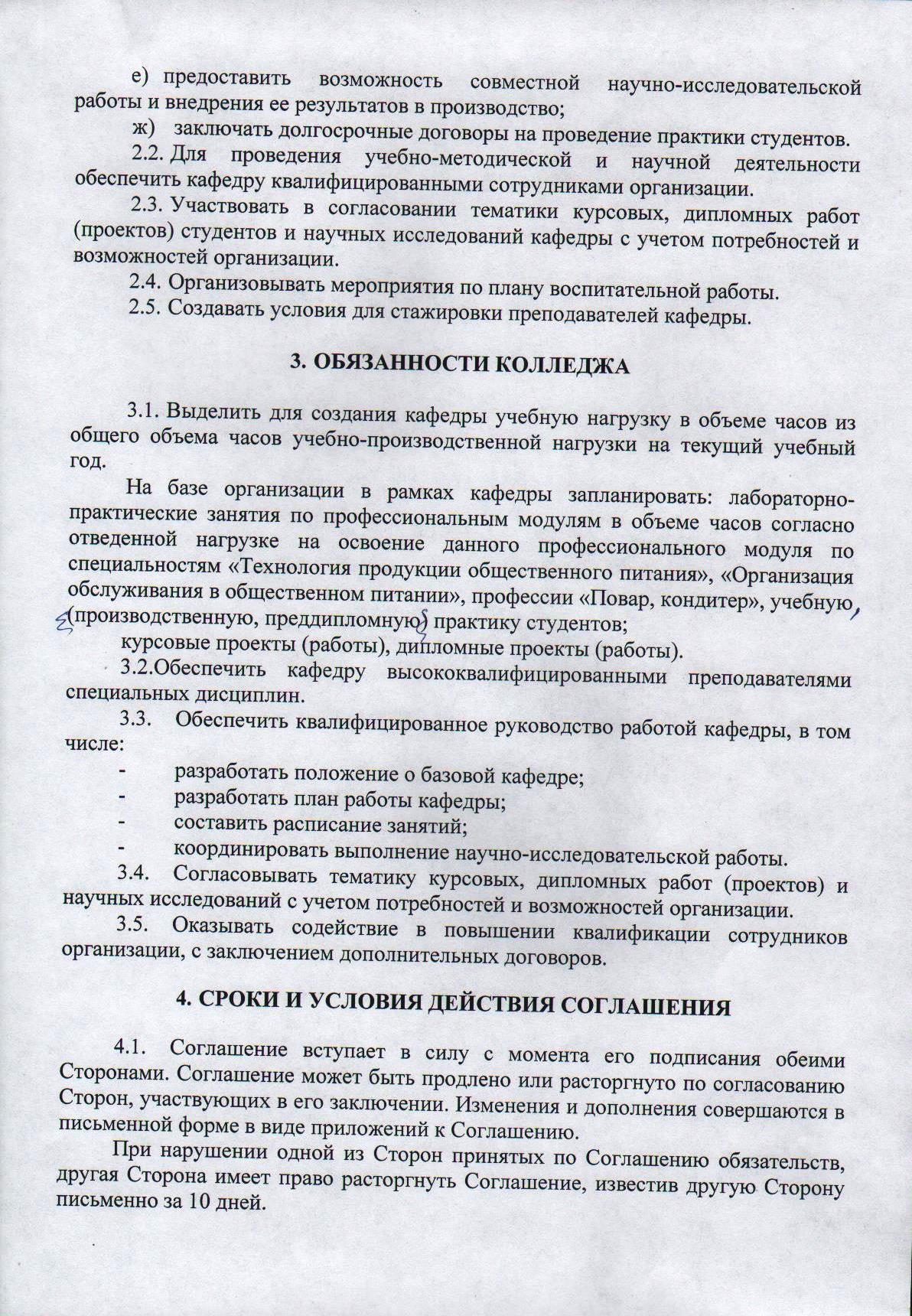 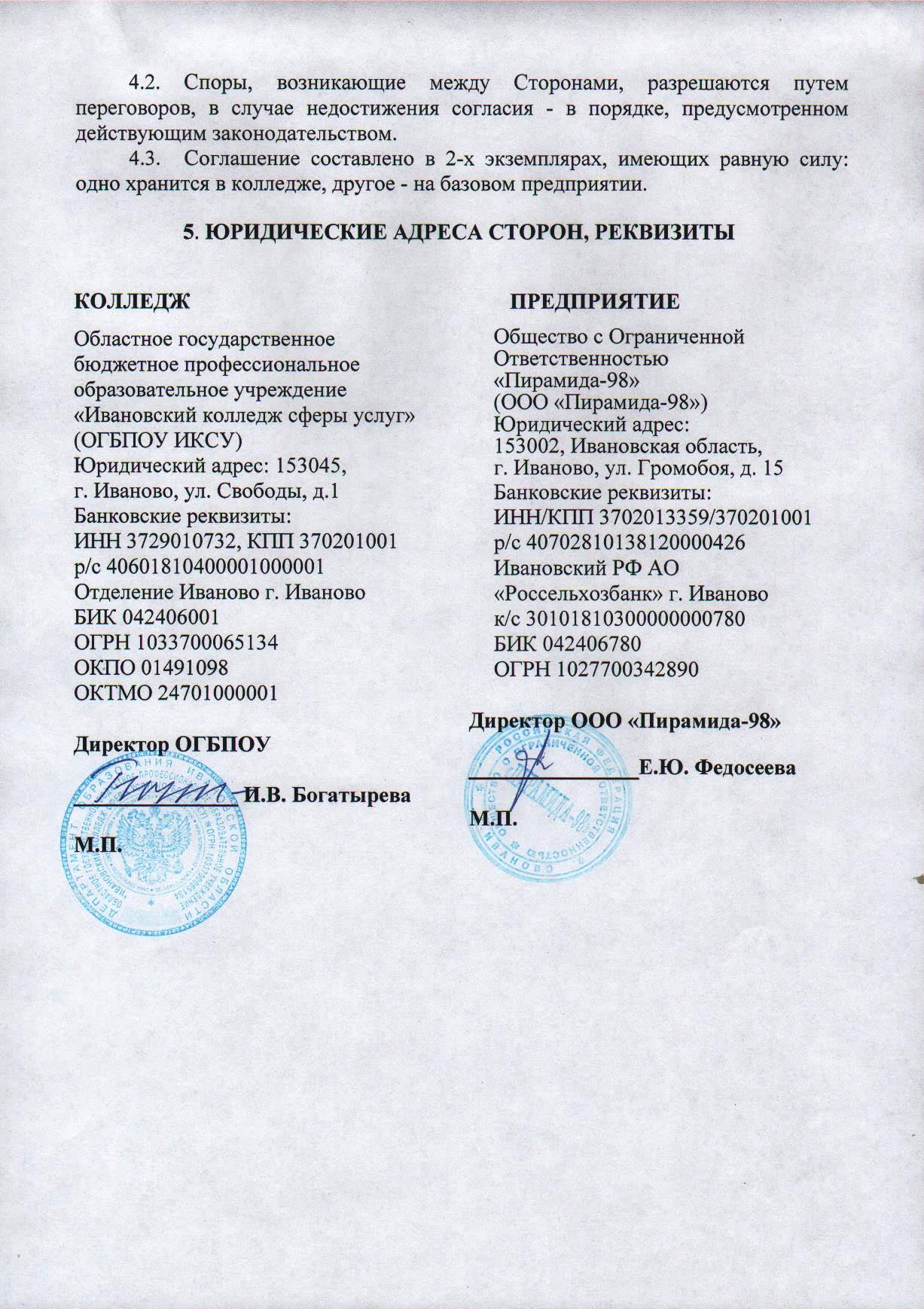 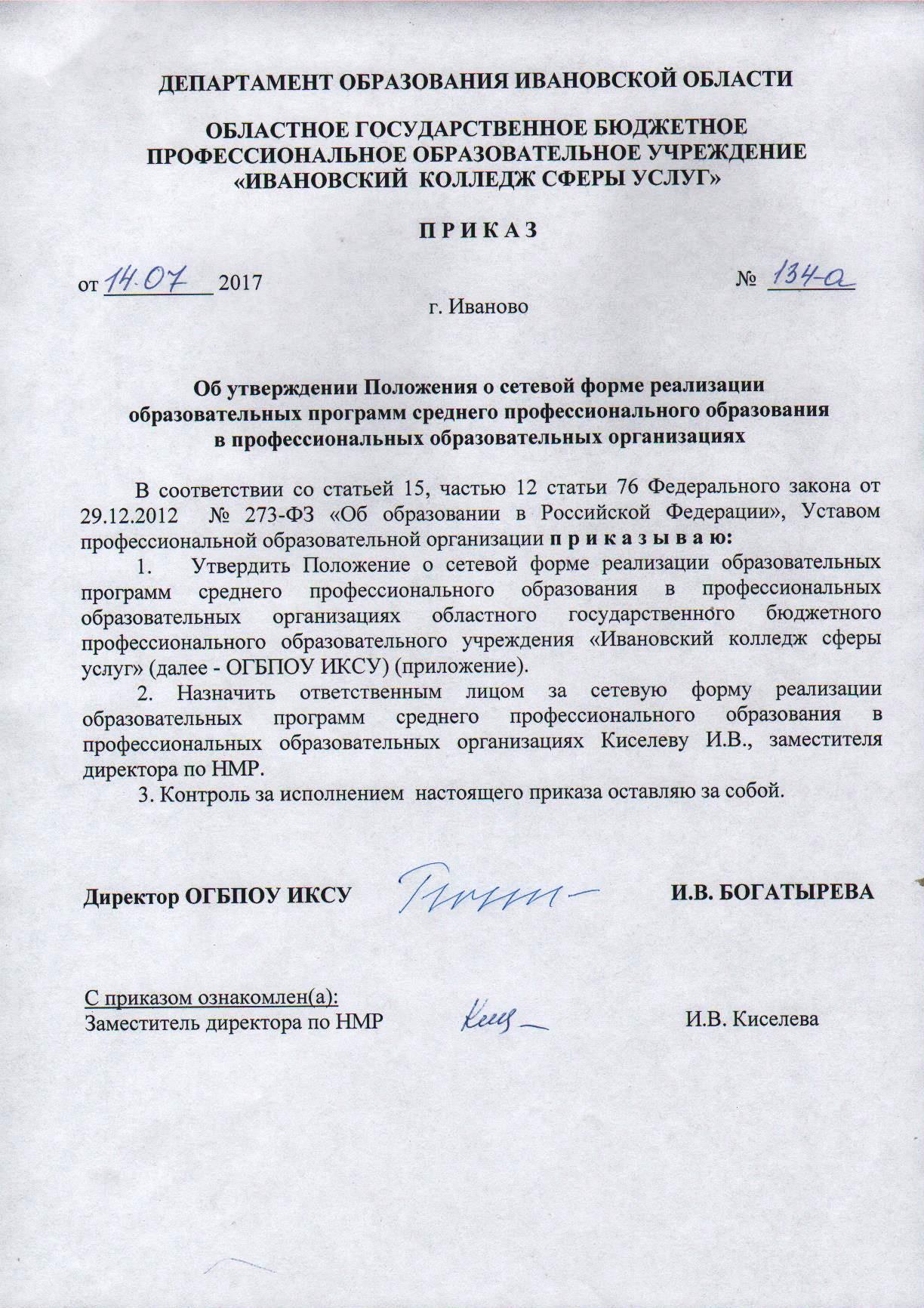 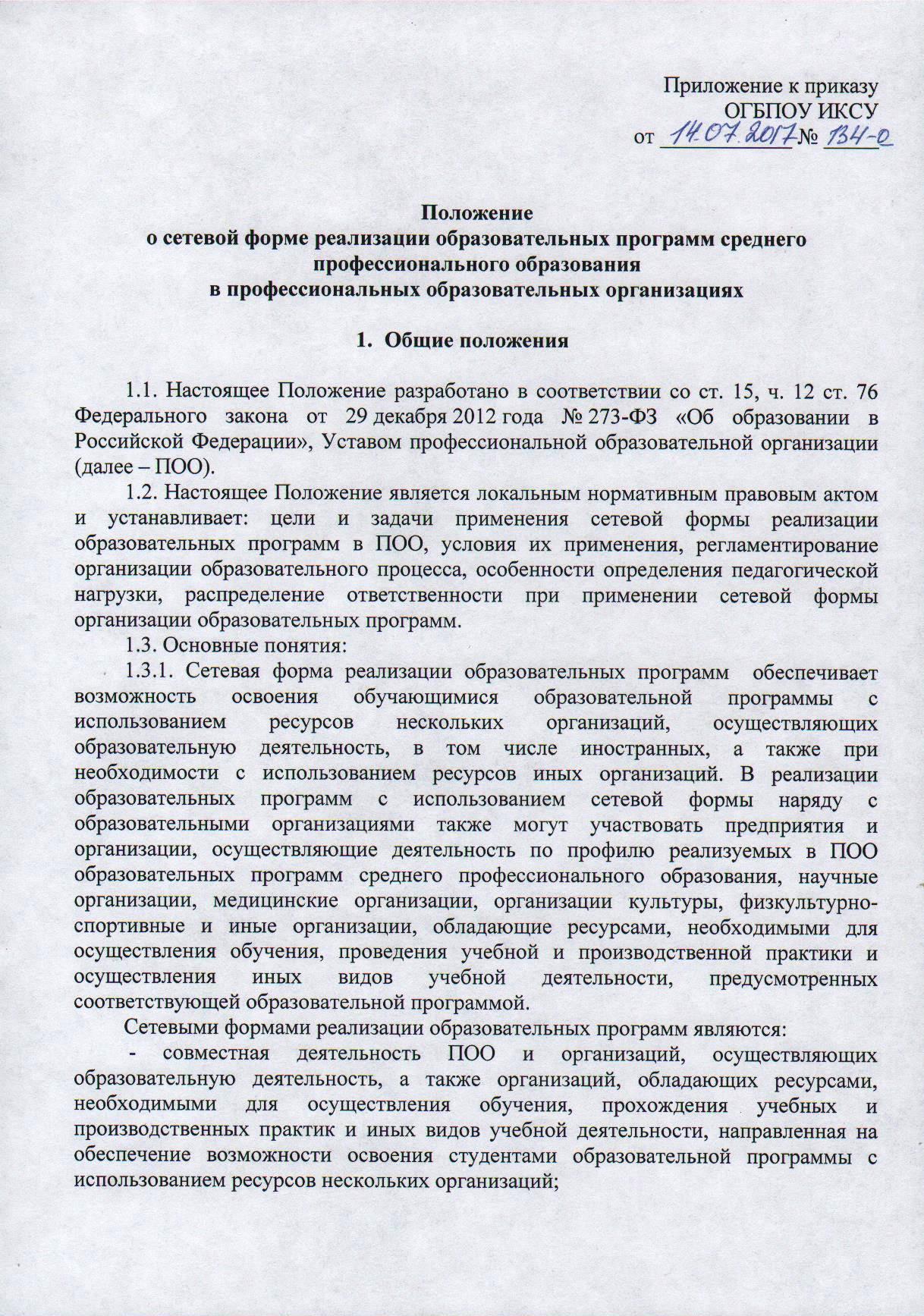 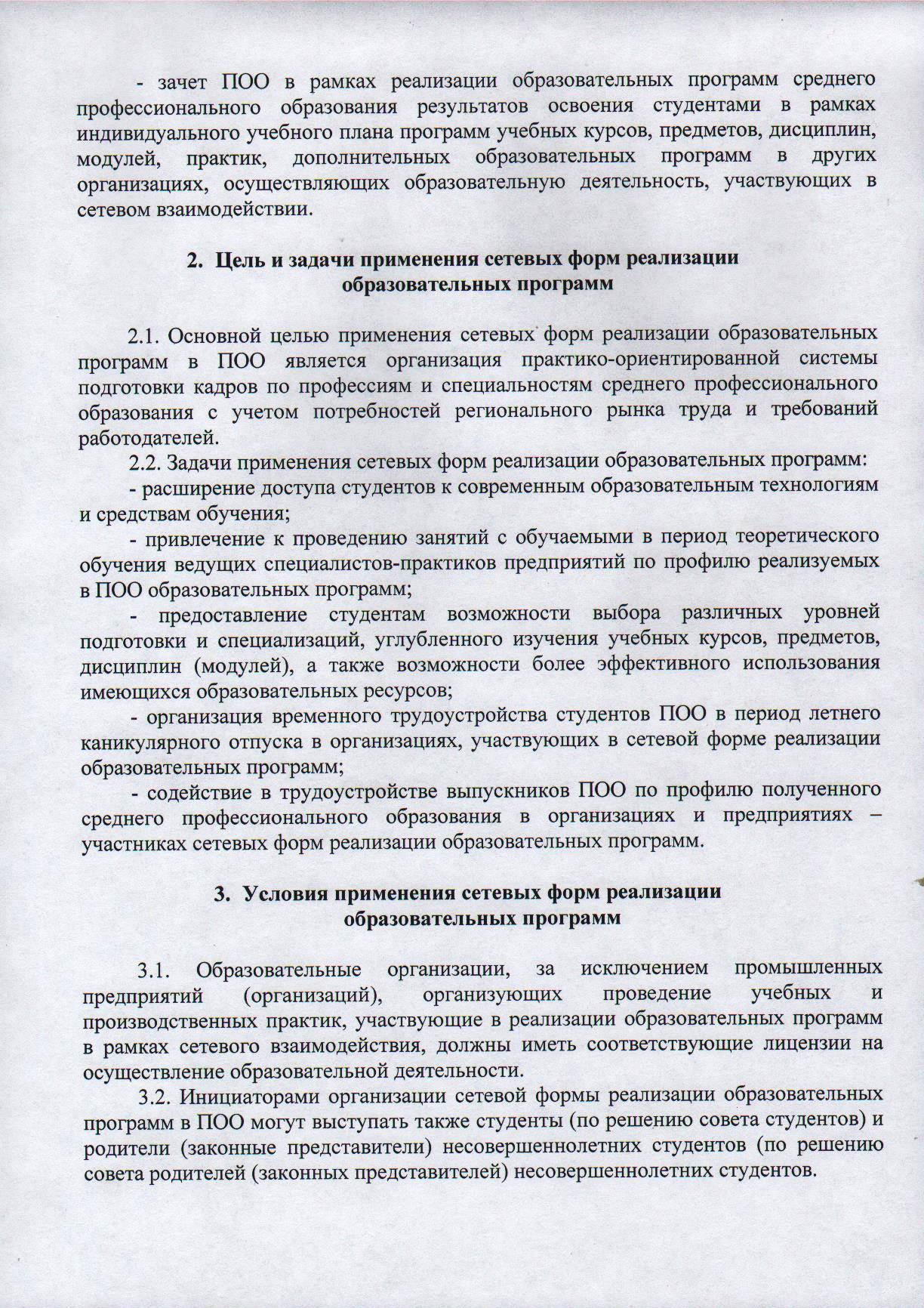 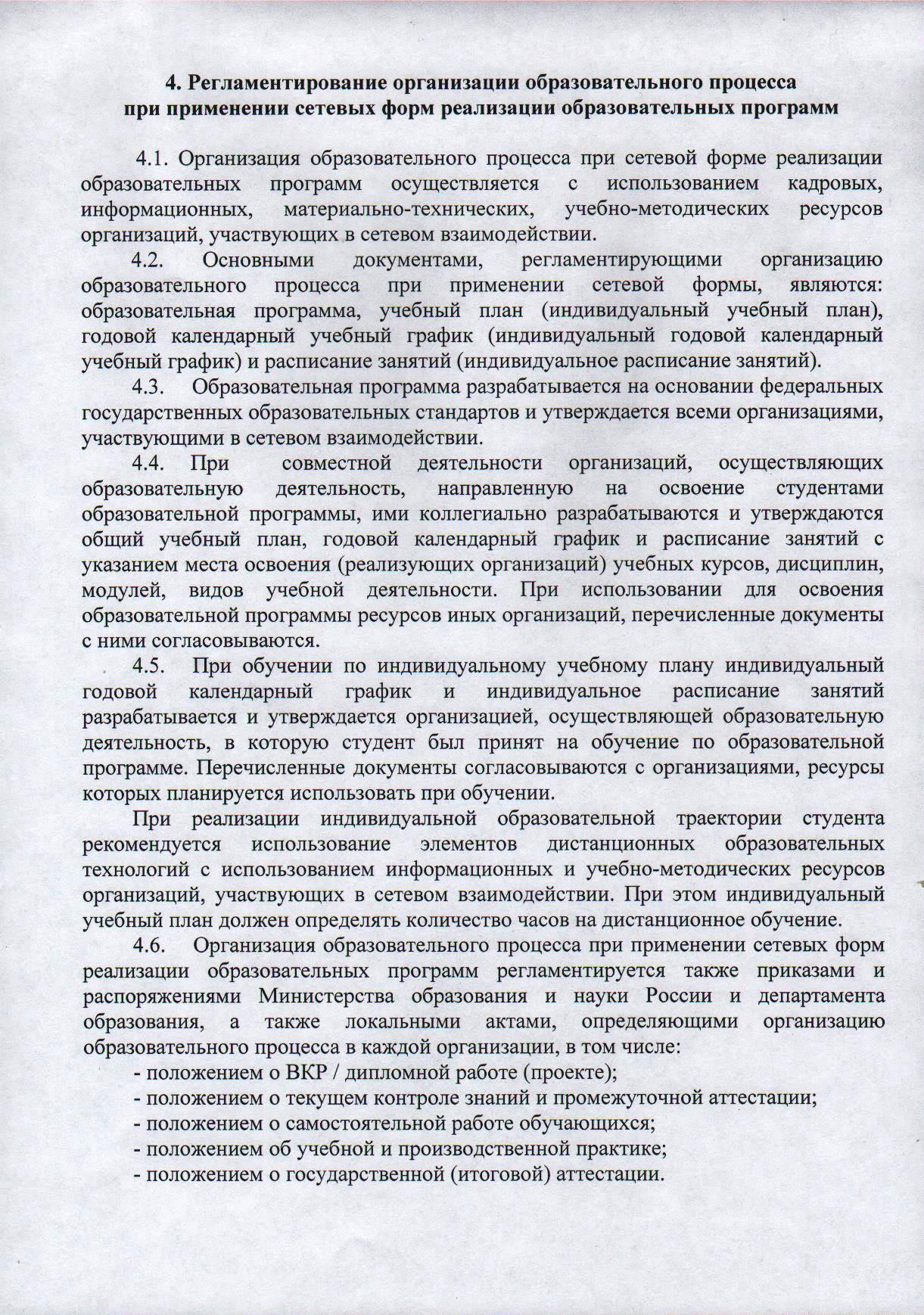 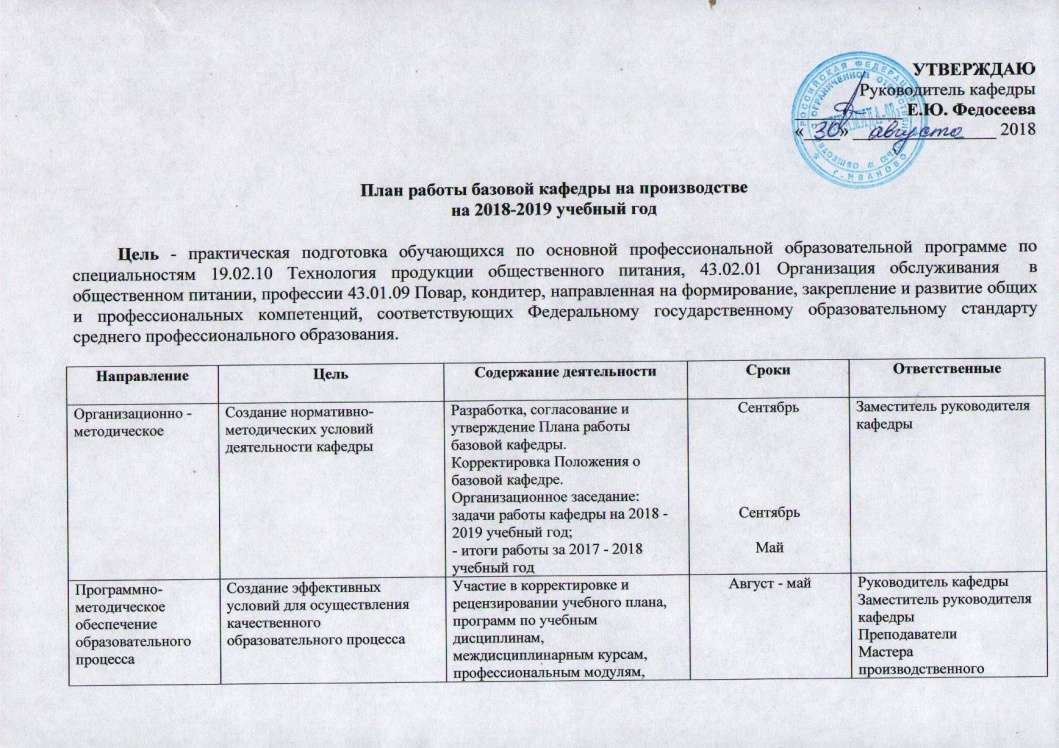 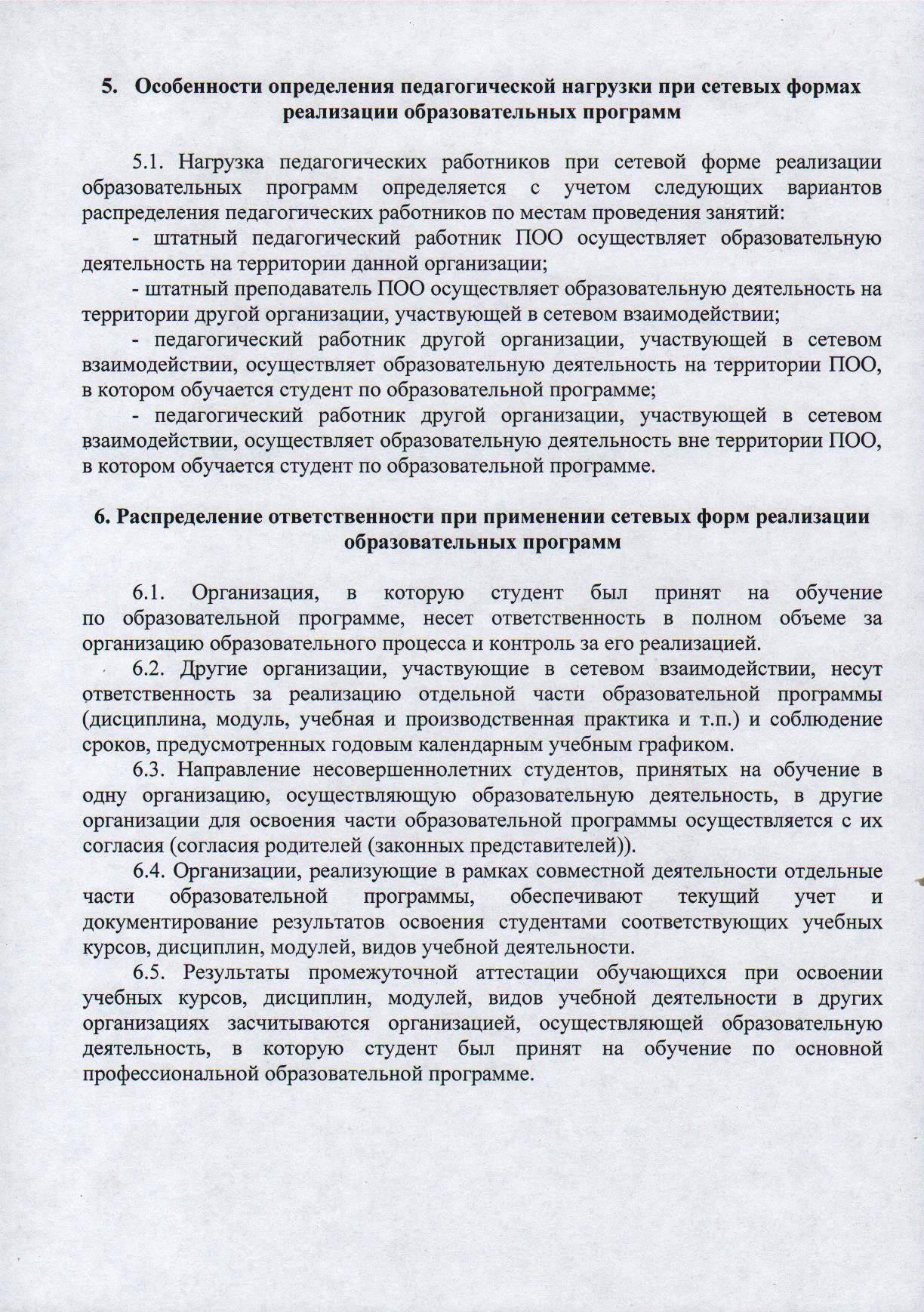 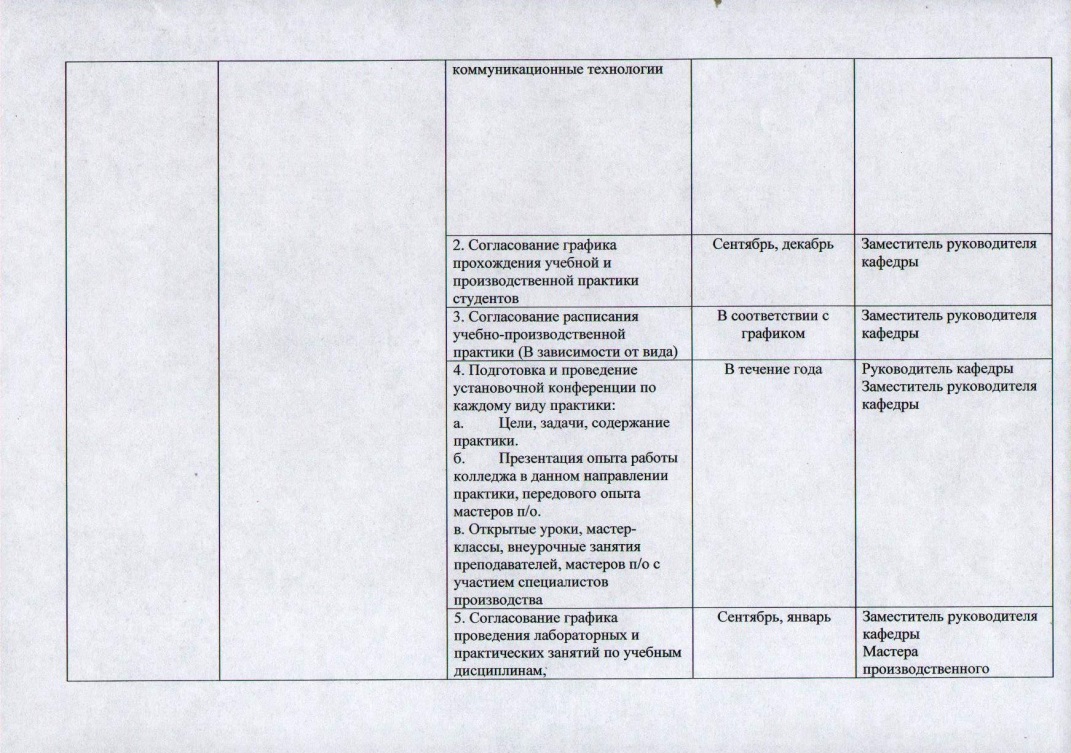 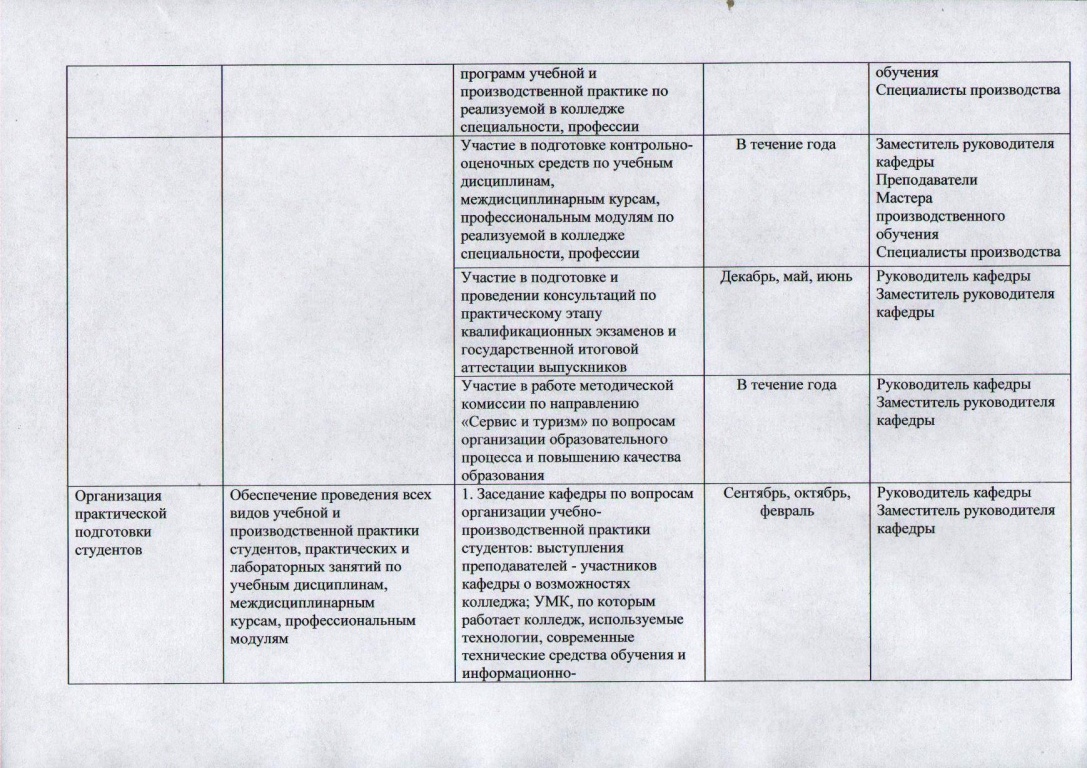 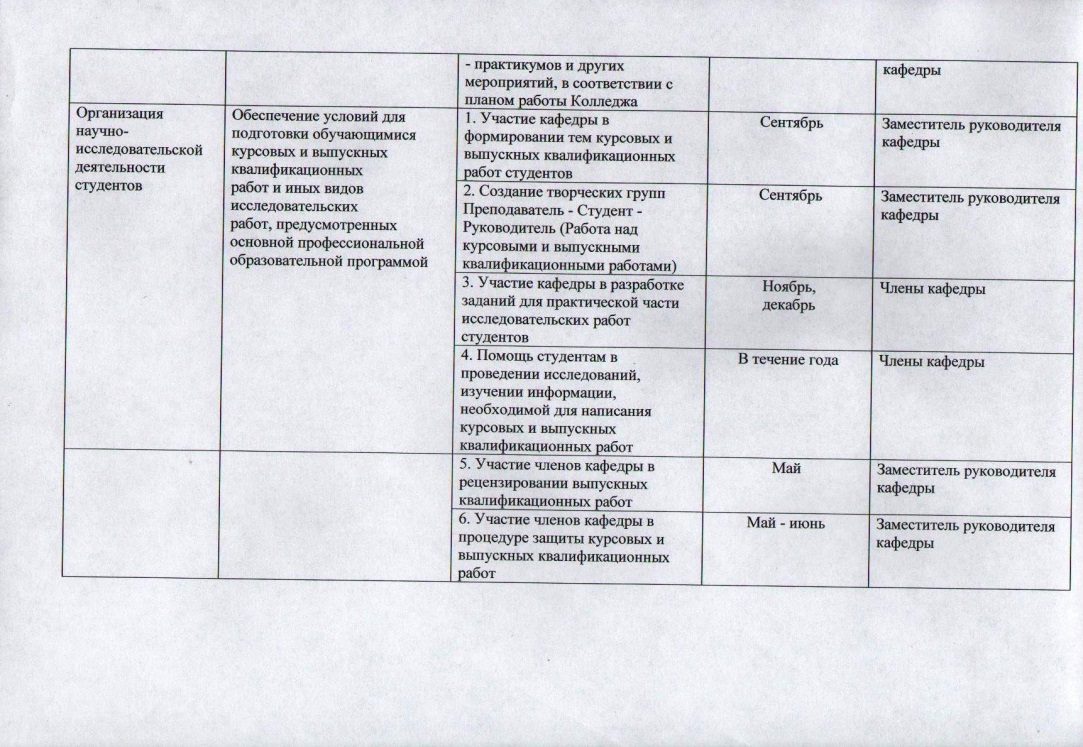 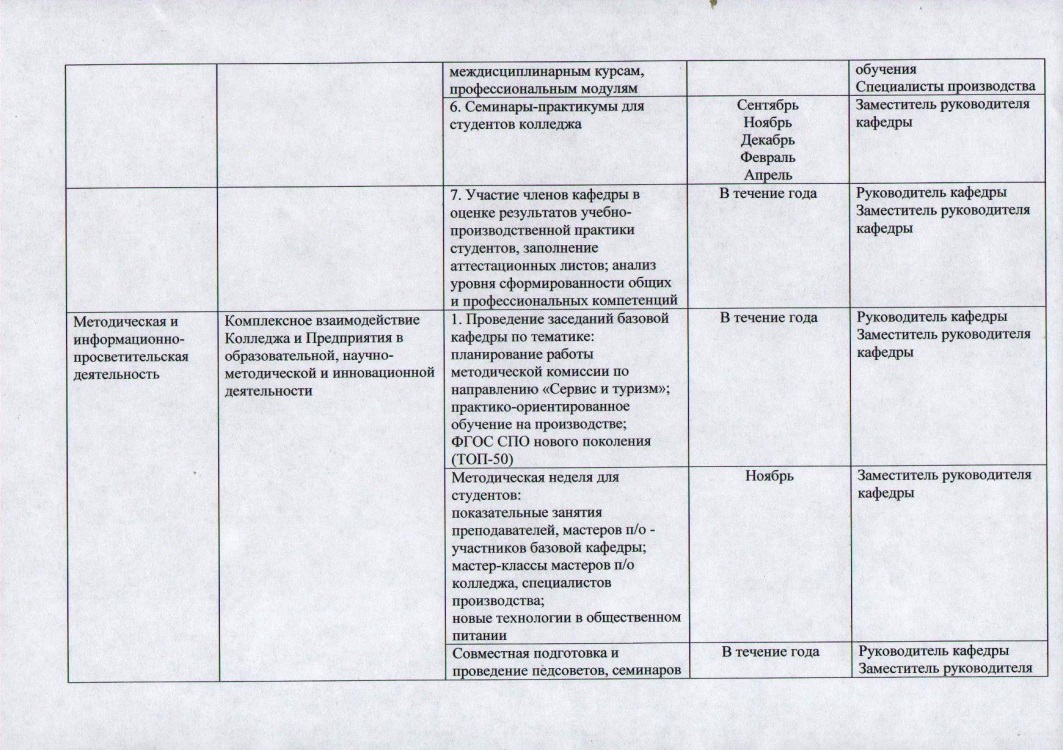 НОРМАТИВНАЯ БАЗАУСЛОВИЯ СОЗДАНИЯ КАФЕДРЫ:соответствие реализуемой образовательной организацией образовательной программы профиля деятельности организации;наличие имущества, необходимого для достижения целей деятельности кафедры;обеспечение проведения практики, практических занятий, семинаров, лабораторных практикумов и иных видов учебной деятельности, предусмотренных учебным планом, структурном подразделении;обеспечение организацией условий для подготовки обучающимися выпускных квалификационных работ и иных видов работ, предусмотренных образовательной программой, в том числе участие в формировании тем выпускных квалификационных работ и иных работ, обеспечение научного руководства и рецензированию выпускных квалификационных работ и иных работ, безвозмездное предоставление обучающимся  доступа к информации, необходимой  для подготовки выпускных квалификационных работ;создание безопасных условий обучения;соблюдение специальных условий для получения образования обучающимися с ограниченными возможностями здоровья.ОСНОВАНИЯ СОЗДАНИЯ БАЗОВОЙ КАФЕДРЫ:ПРАКТИКА    Учебная                       Производственная             Преддипломная(ознакомительная)    (практика по профилю)             практика        Опыт                                                                                               Интеграция                                                  познавательной                                                                                 представлений о                        деятельности                                                                                       деятельности                                          Опыт профессиональной                       организации, её                                                            деятельности в качестве                    бизнес-процессов                                                     специалиста организации                                               (или его помощника)ПРОФЕССИОНАЛЬНЫЕ МОДУЛИ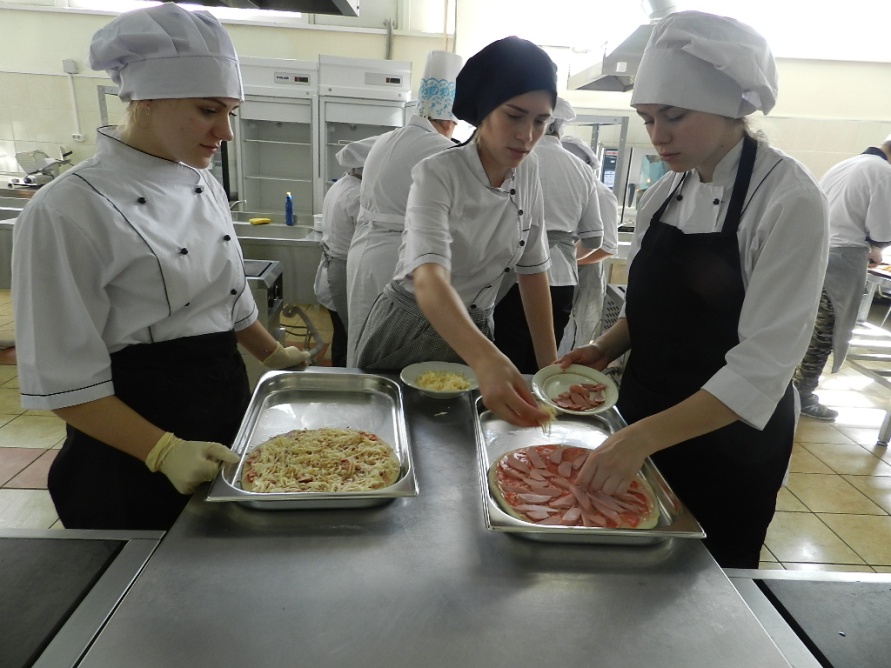 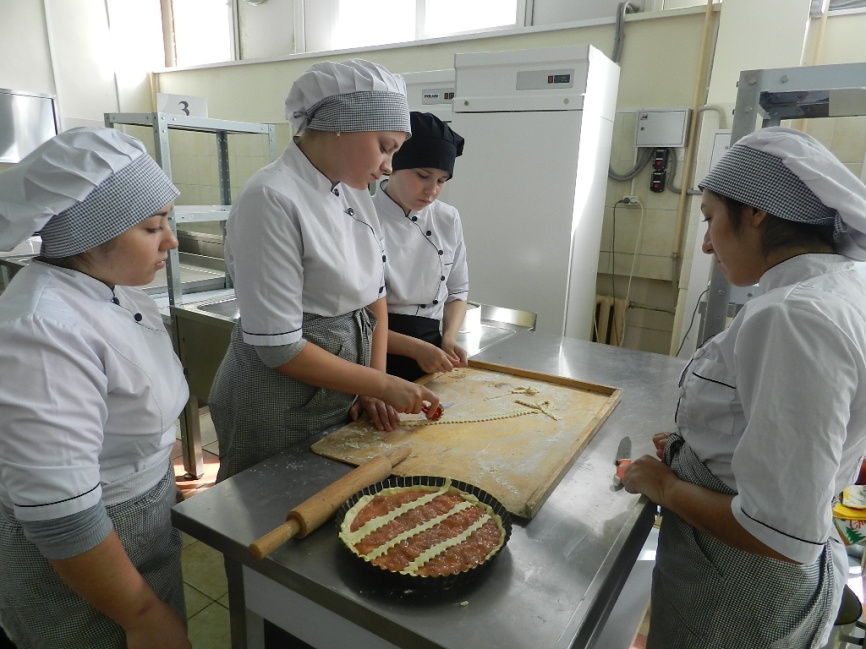 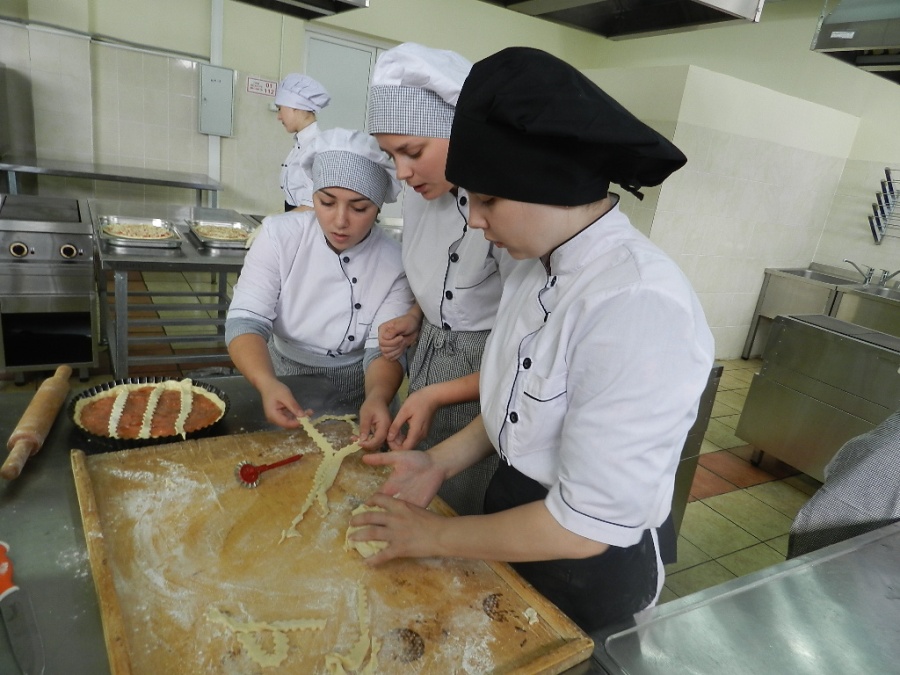 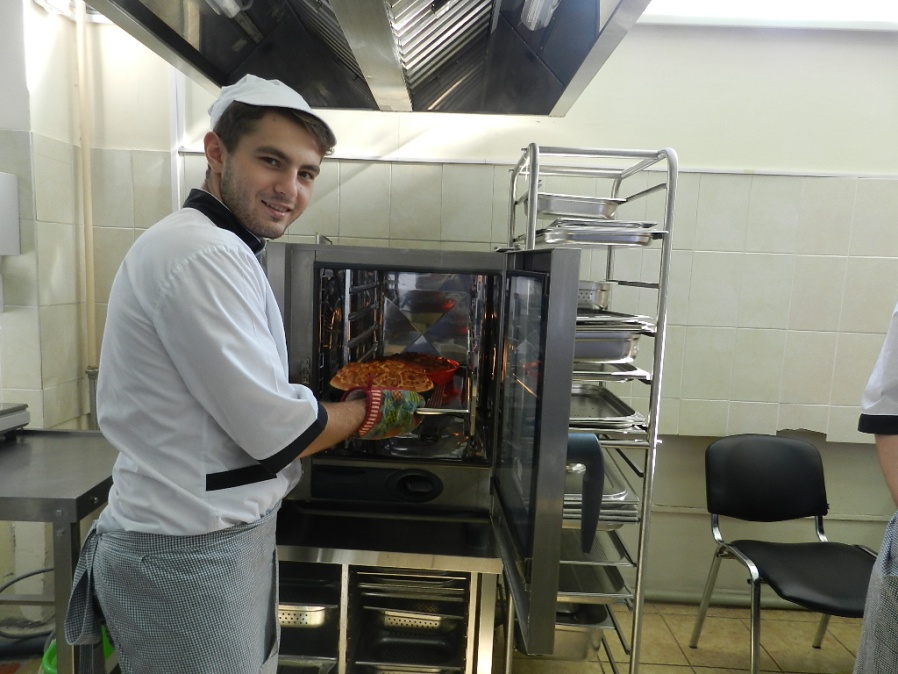 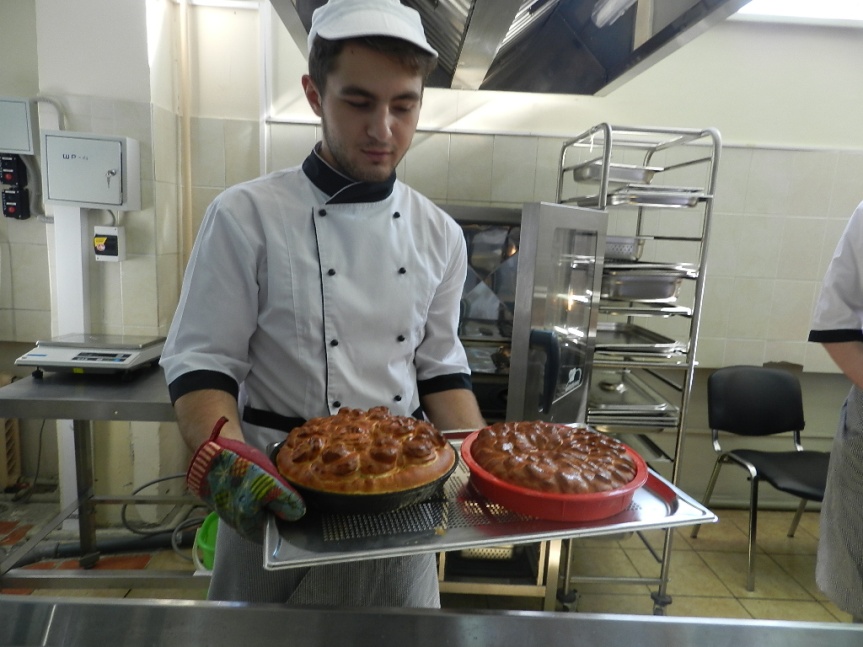 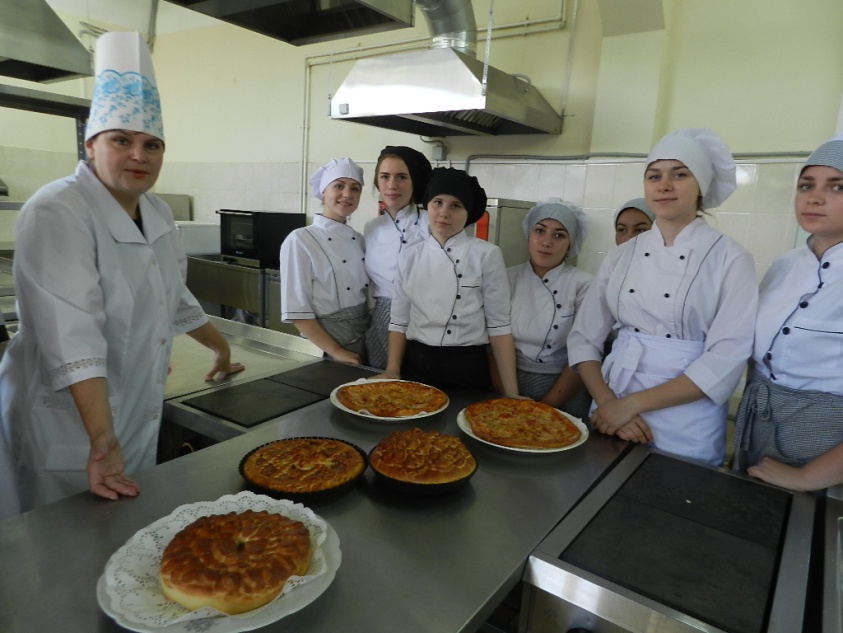 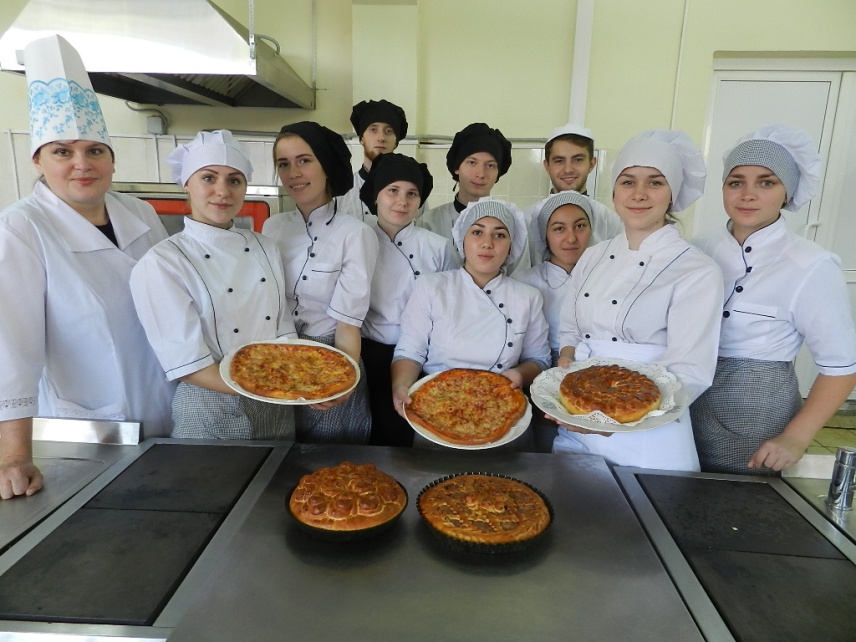 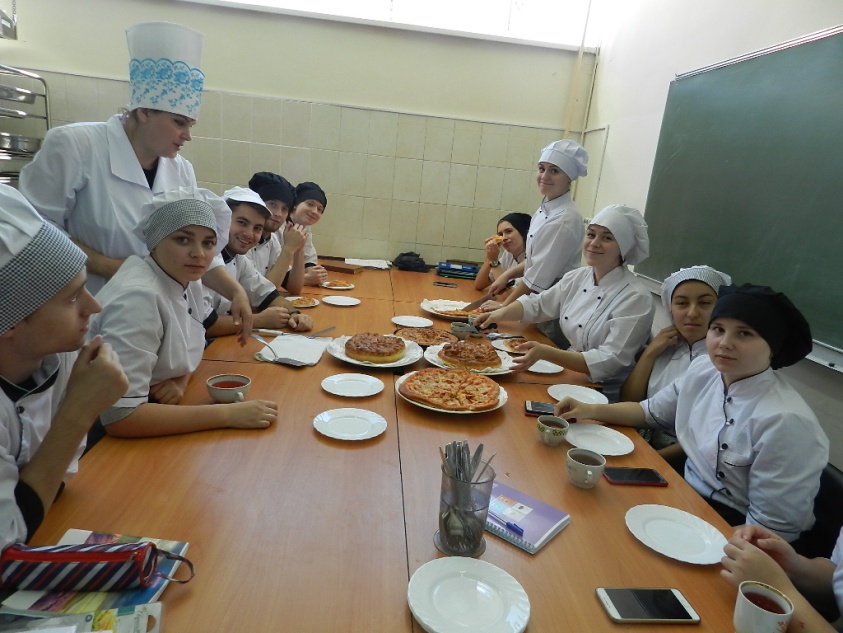 БАЗОВАЯ КАФЕДРАПРИНЦИПЫ РАЗВИТИЯ КАФЕДРЫКорпоративности - создание единой команды, разделяющей цели и идеологию кафедры;Непрерывность обучения;Диверсификация деятельности кафедры, развитие новых форм обучения, имеющих повышенный спрос на рынке образовательных услуг, целенаправленной подготовки кадрового потенциала в области общественного питания;Повышение ответственности студентов за качество представленных работ.НАПРАВЛЕНИЯ ДЕЯТЕЛЬНОСТИ КАФЕДРЫВЫГОДА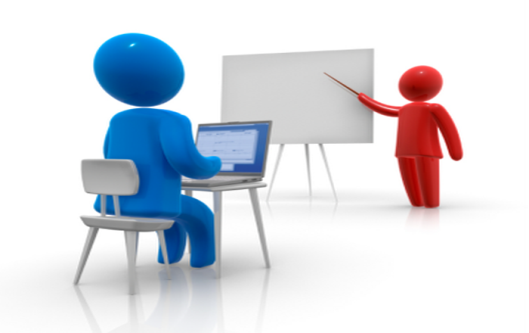 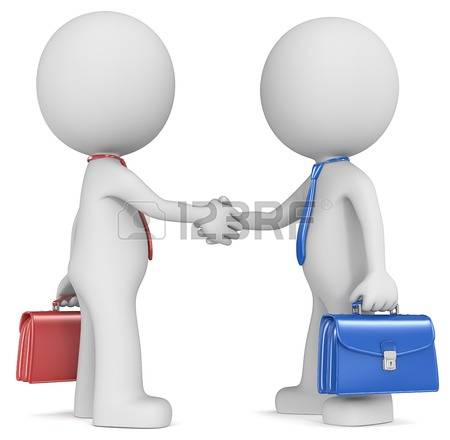 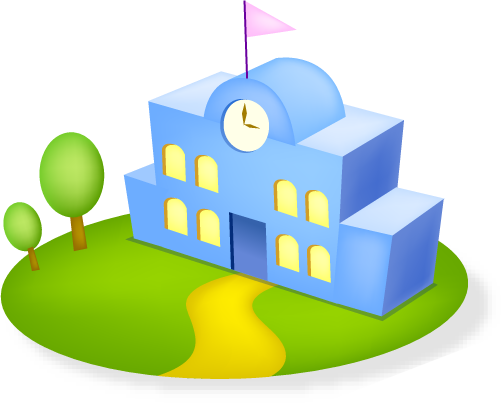 МОНИТОРИНГ МОТИВАЦИОННОЙ СФЕРЫТрудовой успех- 100%Межличностные отношения в коллективе- 100%Признание и одобрение результатов работы- 82%Возможность творческого и делового роста- 79%Контроль за работой- 62%Усвоение работы- 85%Обучающийсяприобретает на ранних стадиях обучения определённые профессиональные компетенции, а так же такие личные качества, как умение работать в команде, навыки оптимального выбора технологического решения, ответственность за порученный участок деятельности. Работодатель, имеющий собственное представление о специалисте, имеет возможность «вмешаться» в процесс обучения, дополняя содержание обучения кругом специфичных проблем для данного производства. Образовательное учреждение         Заинтересовано в деловом партнёрстве с производством, так как получает доступ к оперативной информации о текущем состоянии производственных процессов, а это позволяет внести коррективы в обучающие программы и актуализировать определённые дисциплины. 